Инструкция по генерации и регистрации ключей доступа к клиентскому месту QuikПосле инсталляции программы необходимо создать персональные ключи доступа, обеспечивающие авторизацию пользователя на сервере QUIK.  Для этого необходимо:Загрузите дистрибутив программы генерации ключей:http://www.bitza.ru/#!quik/f3hrgЗапустить программу генерации ключей  keygen.exe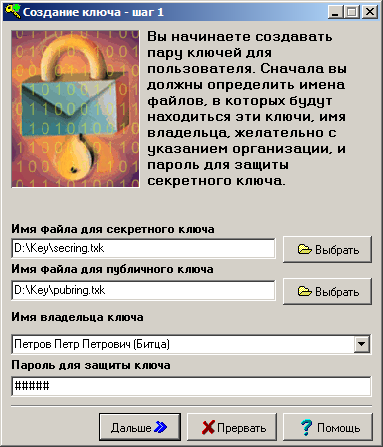 3. Выберите каталог, в который будут сохранены секретный ключ secring.txk и публичный ключ pubring.txk 4. В поле «Имя владельца ключа» введите Ф.И.О. или наименование организации (данная информация будет Вашим логином к торговому терминалу). 5. В поле «Пароль для защиты ключа» введите Ваш пароль (данная информация будет Вашим паролем к торговому терминалу),  рекомендуется не менее 5 символов. При наборе пароля обратите внимание на язык и регистр (заглавные/строчные буквы), с помощью которых набран пароль. Не рекомендуется использовать специальные символы, т.к. на клавиатурах разных производителей они могут иметь разное расположение6. Повторно введите Ваш пароль.  Нажмите кнопку «Дальше>>»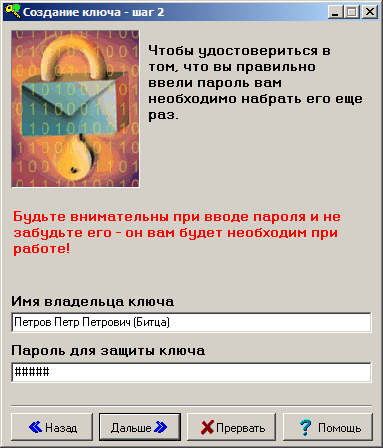 7. В появившемся окне нажмите кнопку «Создать!».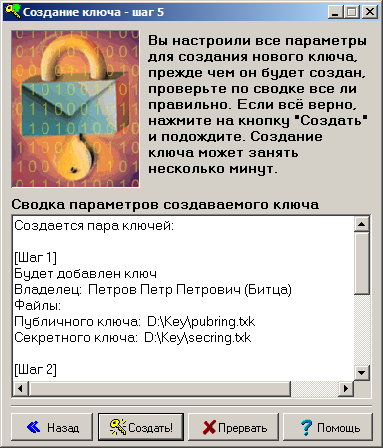 8. Для выхода из программы нажмите кнопку «Закончить». 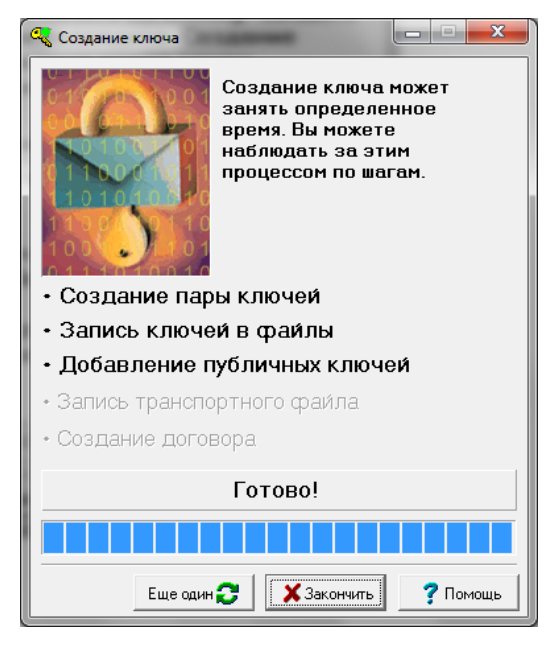 9. В результате успешного создания ключей в папке, которую вы указали сформировались два файла: файл секретного ключа secring.txk и файл открытого ключа pubring.txk. Файл pubring.txk нужно передать  в АО ИК «Битца-Инвест».  Для этого его (ТОЛЬКО файл pubring.txk) следует отправить на почту  crypto@bitza.ru и позвонить своему брокеру. Файл необходимо отправлять только в электронного ящика указанного в анкете при открытии брокерского счета.Помните и соблюдайте следующие Правила безопасности: 1)	храните съемный носитель с ключами в недоступном для посторонних лиц месте, не передавайте ее другим лицам и не сообщайте пароль доступа к ней;2)	не передавайте НИКОМУ секретный файл secring.txk со съемного носителя. Публичный файл pubring.txk рекомендуется передавать только своему менеджеру из рук в руки; 3)	при подозрении на разглашение своего секретного ключа доступа немедленно сообщите брокеру об этом и заново создайте и зарегистрируйте ключ доступа.